SYRTALS								Issy, April 26th 20196/8 rue du 4 Septembre 92 130 Issy les MoulineauxReporting Team 
United Nations Global Compact 
685 Third Avenue, FL 12 
New York, NY 10017Dear teamHereby I request a grace period for submitting the COP this year.The main reason is that I have replaced Jean Luc Meistermann, our former sales director, who retired, and I need some time to understand how to prepare a COP.In addition, I am on holiday this week (therefore, unable to print this letter to sign it).I shall invest time in May and June to prepare carefully our new COP, gathering all actions undertaken within our firm.Thank you for your understandingBest regardsThierry DINARDDirecteur d’activitéDirecteur du développement SYRTALSMob. : + 33 6 17 01 05 42tdinard@syrtals.com6-8 rue du 4 septembre, 92130 Issy les Moulineaux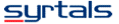 